РАСПОРЯЖЕНИЕ                                                            JААКАН     от  29 марта 2019 года                                                   № 3      О порядке обеспечения пожарной безопасности на территории, в зданиях, сооружениях и помещениях Администрации  Курмач- Байгольского  сельского поселения В соответствии с Федеральным законом от 21.12.1994 № 69-ФЗ «О пожарной безопасности», Правилами пожарной безопасности в Российской Федерации (ППБ 01-03), в целях совершенствования работы по обеспечению пожарной безопасности в Администрации  Курмач-Байгольского сельского поселения ПОСТАНОВЛЯЮ: 1.Назначить: - ответственным за пожарную безопасность в Администрации Курмач-Байгольского сельского поселения  главу – Вибе О.М. ответственным за пожарную безопасность Администрации поселения 2.Утвердить: - список лиц, ответственных за обеспечение пожарной безопасности в служебных кабинетах, в зданиях, помещениях и сооружениях, принадлежащих Администрации Курмач-Байгольского  сельского поселения (приложение №1); - инструкцию о мерах пожарной безопасности в Администрации Курмач-Байгольского сельского поселения (приложение №2); - рекомендации по обучению работников Администрации  Курмач-Байгольского сельского поселения мерам пожарной безопасности (порядок проведения противопожарных инструктажей) (приложение №3); - программу проведения вводного противопожарного инструктажа (приложение №4); - программу первичного противопожарного инструктажа на рабочем месте (приложение №5);  - должностную инструкцию ответственного за пожарную безопасность Администрации  Курмач-Байгольского сельского поселения и МО «Курмач-Байгольское сельское поселение» (приложение №6). 3. Опубликовать данное распоряжение на информационных стендах Курмач-Байгольского сельского поселения и разместить на официальном Интерне-сайте муниципального образования «Курмач-Байгольское сельское поселение». 4.Контроль за исполнением данного распоряжения оставляю за собой.  Глава Курмач-Байгольского с\п:                                     О.М.ВибеПриложение №1 к распоряжению Администрации Курмач-Байгольского сельского поселения от 29.03.2019 №3 СПИСОКлиц, ответственных за обеспечение пожарной безопасности в служебных кабинетах, зданиях, сооружениях Администрации  Курмач-Байгольского сельского поселения Приложение №2 к распоряжению Администрации  Курмач-Байгольского                                                                                                                                         сельского   поселения                            от 29.03.2019 №3 ИНСТРУКЦИЯо мерах пожарной безопасности в Администрации Курмач-Байгольского сельского поселения1. Общие положения1.1.Настоящая инструкция устанавливает основные требования пожарной безопасности в помещениях, зданиях, сооружениях Администрации  Курмач-Байгольского сельского поселения. Все работники, независимо от занимаемой должности, обязаны знать и строго соблюдать правила пожарной безопасности. Работники, виновные в нарушении требований данной инструкции, несут ответственность в установленном порядке. 1.2. Основные понятия: Пожарная безопасность - состояние защищенности личности, имущества от пожаров. Пожар - неконтролируемое горение, причиняющее материальный ущерб, вред жизни и здоровью людей. Требования пожарной безопасности - специальные условия социального и технического характера, установленные в целях обеспечения пожарной безопасности законодательством Российской Федерации, нормативными актами, документами или уполномоченным государственным органом. Меры пожарной безопасности - действия по обеспечению пожарной безопасности, в том числе по выполнению требований пожарной безопасности. Противопожарный режим - правила поведения людей, порядок организации производства и содержания помещений, обеспечивающие предупреждение нарушений требований безопасности и тушение пожаров. 1.3.Ответственность за соблюдение в Администрации Курмач-Байгольского сельского поселения противопожарного режима, установленного постановлениями и правилами пожарной безопасности, своевременное выполнение противопожарных мероприятий несут, в соответствии с действующим законодательством, Глава поселения и ответственный за пожарную безопасность в Администрации поселения, определенные данным распоряжением. 1.4.Работники, в установленном порядке назначенные ответственными за обеспечение пожарной безопасности обязаны: -обеспечивать своевременное выполнение требований пожарной безопасности, предписаний, постановлений и иных требований инспекторов по пожарному надзору; -проводить разъяснительную работу по вопросам пожарной безопасности; -своевременно проводить противопожарный инструктаж. 1.5.Все работники Администрации поселения должны допускаться к работе только после прохождения противопожарного инструктажа и ознакомления с настоящей инструкцией. 1.6.По каждому отдельному помещению назначается ответственный за обеспечение п о ж а р н о й б е з о п а с н о с т и , табличка с фамилией которого вывешивается на видном месте. Назначение оформляется распоряжением Администрации поселения. 1.7.Ответственные за обеспечение п о ж а р н о й б е з о п а с н о с т и обязаны: - обеспечить соблюдение на вверенных им участках работы установленного противопожарного режима; - следить за исправностью приборов отопления, электроустановок и принимать незамедлительные меры к устранению обнаруженных неисправностей, способных привести к возникновению пожара; - производить ежедневный осмотр помещений перед их закрытием по окончании работы; - следить за наличием и исправным состоянием имеющихся средств пожаротушения, а также отключением электроприборов по окончании работы. 1.8.Все работники Администрации поселения должны допускаться к работе только после прохождения вводного противопожарного инструктажа. Вводный инструктаж также обязаны пройти лица, прибывшие на обучение или практику. Инструктируемые должны знать: - общий порядок обеспечения п о ж а р н о й б е з о п а с н о с т и в данной организации; - местонахождение в административном здании (на рабочем месте) первичных средств пожаротушения и индивидуальной защиты;- инструкцию по их применению; - порядок вызова подразделений пожарной охраны; - действия по эвакуации людей, материальных ценностей, тушению пожара до прибытия подразделений пожарной охраны; - ответственность за нарушение требований правил пожарной безопасности. 1.9. Непосредственно на рабочем месте, ответственным за обеспечение пожарной безопасности в структурном подразделении, проводится первичный противопожарный инструктаж со всеми вновь принятыми на работу, с переведенными из других подразделений и с лицами, прибывшими на обучение или практику. 1.10. Повторный инструктаж проводится не реже одного раза в год. 2. Содержание территории2.1. Ответственность за обеспечение пожарной безопасности в Администрации Курмач-Байгольского сельского поселения за содержание прилегающей территории несет глава, ответственный за пожарную безопасность в Администрации Курмач-Байгольского сельского поселения. Территория, прилегающая к зданиям, должна постоянно содержаться в чистоте и систематически очищаться от сгораемого мусора, иметь наружное освещение в темное время суток. 2.2. Дороги, проезды и подъезды к зданиям и сооружениям должны быть всегда свободными для проезда пожарной техники, содержаться в исправном состоянии. 2.3 Хранение оборудования и других материалов вплотную к зданиям и сооружениям не допускается. 2.4 Запрещено разведение костров и сжигание мусора на территории Администрации Курмач-Байгольского сельского поселения. 3. Содержание помещений3.1. С целью создания безопасных условий первичные средства пожаротушения, противопожарные системы и установки (противодымная защита, средства пожарной автоматики, другие защитные устройства в противопожарных стенах и перекрытиях, наружные пожарные лестницы и ограждения на крышах и т. п.) должны содержаться в исправном рабочем состоянии и в соответствии с паспортными данными на них. 3.2. Коридоры и холлы должны быть свободны, на них не должны размещаться предметы, препятствующие передвижению людей. Ковры, ковровые дорожки и другие покрытия полов должны надежно крепиться к полу. 3.3. Не допускается хранение в служебных помещениях баллонов со сжатым газом, легковоспламеняющихся и горючих жидкостей. 3.4. Не допускается хранение документов и других сгораемых материалов на радиаторах отопления, подоконниках и других пожароопасных местах. 3.5. Места размещения (нахождения) средств пожарной безопасности, пути эвакуации и эвакуационные выходы, специально оборудованные места для курения должны быть обозначены знаками пожарной безопасности. 3.6. Курение в здании и на территории Администрации Курмач-Байгольского сельского поселения разрешается только в специально отведенных м е с т а х . Эти места должны быть обозначены знаками "Место для курения ". 3.7.В служебных и вспомогательных помещениях запрещается: использовать электронагревательные приборы без подставок из негорючих материалов; пользоваться поврежденными розетками и рубильниками; складировать у электрощитов и другой пусковой аппаратуры горючие вещества и материалы. 3.8. Внутри служебных помещений должны быть вывешены таблички с указанием фамилии лица, ответственного за противопожарное состояние помещения и номера телефонов пожарной охраны. 3.9. По окончании рабочего дня необходимо произвести уборку рабочего места, закрыть окна и форточки, отключить электрооборудование, закрыть помещение на ключ. Помещения, обеспеченные техническими средствами охраны, сдать на центральный пункт под охрану. Выполнение данного пункта возлагается на работников, ответственных за пожарную безопасность. 3.10. Административное здание и служебные помещения должны быть обеспечены первичными средствами пожаротушения в соответствии с требованиями Правил пожарной безопасности в Российской Федерации (ППБ 01-03). Обеспечение первичными средствами пожаротушения, оснащение первичными средствами пожаротушения, оборудование здания (холлы, коридоры, служебные помещения) знаками пожарной безопасности. 4. Действия персонала при пожаре 4.1. В случае возникновения пожара эвакуация работников Администрации Курмач-Байгольского сельского поселения производится в соответствии с планом эвакуации, который вывешивается на видном месте в помещении Администрации поселения, в соответствии с разработанной и утвержденной Инструкцией по эвакуации сотрудников Администрации Курмач-Байгольского сельского поселения в случае возникновения пожара. 4.2. Каждый работник при обнаружении пожара или признаков горения должен: незамедлительно сообщить об этом в пожарную охрану по телефону 27-3-02, 22-0-01 или по телефону 01, при этом назвав точный адрес места пожара и свою фамилию; принять по возможности меры по эвакуации людей, тушению пожара и сохранности материальных ценностей. 4.3. Руководители и должностные лица, ответственные за пожарную безопасность, при возникновении пожара должны: Сообщить о пожаре в пожарную охрану по телефонам 27-3-02; 22-0-01 или 01. в случае угрозы жизни людей немедленно организовать их спасение, используя для этого все имеющиеся силы и средства; дать команду на отключения электроэнергии в здании, где произошел пожар; прекратить все работы в здании, за исключением работ по тушению пожара; удалить за пределы опасной зоны всех работников, за исключением работников, принимающих участие в тушении пожара; до прибытия пожарных подразделений осуществлять общее руководство тушения пожара; обеспечить соблюдение правил техники безопасности работниками, участвующими в тушении пожара, одновременно организовать эвакуацию материальных ценностей; организовать встречу пожарных подразделений, оказать им помощь в выборе кратчайшего пути к месту возникновения пожара; по прибытии пожарных подразделений, руководитель или лицо его замещающее, информирует руководителя пожарного подразделения о конструктивных особенностях объекта, прилегающих строений и другие сведения необходимые для успешного тушения пожара (по запросу пожарной охраны), а также организует привлечение сил и средств объекта к осуществлению необходимых мероприятий, связанных с ликвидацией пожара и предупреждению его развития. Распределение обязанностей между сотрудниками на случай пожара. Приложение №3 к распоряжению Администрации Курмач-Байгольского сельского поселения от 29.03.2019 г. №3 РЕКОМЕНДАЦИИпо обучению работников мерам пожарной безопасности (порядок проведения противопожарных инструктажей) 1. Общие положения 1.1.Настоящие рекомендации разработаны в целях реализации требований Федерального закона Российской Федерации «О пожарной безопасности», Правил пожарной безопасности в Российской Федерации - ППБ 01-03, предусматривающих обязательное обучение мерам пожарной безопасности работников организаций независимо от их организационно - правовых форм и форм собственности. 1.2.Рекомендации предназначены для оказания практической помощи при проведении противопожарных инструктажей. 1.3.Обучение мерам пожарной безопасности проводится непосредственно в структурных подразделениях в виде: противопожарных инструктажей; пожарно-тактических учений (занятий); самостоятельной подготовки. 1.4.Ответственность за организацию обучения мерам пожарной безопасности несет руководитель структурного подразделения. 2. Противопожарные инструктажи2.1. Противопожарный инструктаж - это доведение до работников основных требований пожарной безопасности, изучение пожарной опасности технологических процессов производств и оборудования, средств противопожарной защиты и действий в случае возникновения пожара. 2.2.Противопожарные инструктажи в зависимости от их характера и времени проведения подразделяются на: вводный, первичный на рабочем месте, повторный, внеплановый и целевой. 2.3.О проведении противопожарного инструктажа делается соответствующая запись в журнале учета проведения инструктажей по пожарной безопасности с обязательной подписью инструктируемого и инструктирующего. 2.4.Вводный противопожарный инструктаж проводится со всеми вновь принятыми работниками, независимо от их занимаемой должности. Инструктируемые должны знать: общий порядок обеспечения п о ж а р н о й б е з о п а с н о с т и ; местонахождение в подразделении (на рабочем месте) первичных средств пожаротушения и индивидуальной защиты; инструкцию по их применению; порядок вызова пожарных подразделений; действия по эвакуации людей, материальных ценностей, тушению пожара до прибытия подразделений пожарной охраны; ответственность за нарушение требований правил пожарной безопасности. 2.5.Первичный противопожарный инструктаж проводится непосредственно на рабочем месте: перед началом самостоятельной рабочей деятельности; с работниками, переведенными из одного структурного подразделения в другое; с лицами, пребывающими на производственную практику или обучение; с работниками, выполняющими новую для них работу. Инструктируемые должны знать: основные положения федеральных и ведомственных нормативных правовых актов в области пожарной безопасности; требования правил пожарной безопасности в объеме выполняемых обязанностей (работ) по должности (специальности); места расположения и порядок применения имеющихся на рабочем месте средств пожаротушения и связи; организацию тушения пожара до прибытия пожарных подразделений, эвакуации людей, материальных ценностей, встречи пожарных подразделений. 2.6.Повторный противопожарный инструктаж - проводится не реже одного раза в год со всеми работниками, независимо от квалификации, образования, стажа и характера выполняемой работы, с целью закрепления знаний требований пожарной безопасности, по тематике вопросов, разработанных для проведения первичного противопожарного инструктажа. 2.7.Внеплановый противопожарный инструктаж проводится с целью: изучения вновь принятых или изменённых нормативных правовых актов в области пожарной безопасности; ознакомления с новым оборудованием, требующим дополнительных знаний мер пожарной безопасности; повторения основных требований, обязанностей и нормативно-правовых актов в области пожарной безопасности при перерыве в работе более года; дополнительного изучения мер пожарной безопасности по требованию представителей Государственной противопожарной службы МЧС России и по решению руководителя структурного подразделения. 2.8. Объём и содержание внепланового противопожарного инструктажа определяет руководитель структурного подразделения в каждом конкретном случае, в зависимости от причин и обстоятельств, вызвавших необходимость его проведения. При регистрации внепланового противопожарного инструктажа указывают причину его проведения. 2.9. Повторный и внеплановый противопожарные инструктажи проводятся индивидуально или с группой работников. 2.10. Целевой противопожарный инструктаж проводят с работниками при: выполнении разовых работ, не связанных с прямыми обязанностями по специальности; производстве работ, на которые в соответствии с требованиями Правил пожарной безопасности в Российской Федерации (ППБ 01-03) оформляется наряд-допуск. 2.11.Конкретные условия прохождения целевого противопожарного инструктажа регулируется соответствующими нормативными правовыми актами в области пожарной безопасности. 2.12.Проведение всех инструктажей завершается проверкой, приобретенных работниками знаний и навыков, безопасных способов работы и действий при пожаре, применения первичных средств пожаротушения.Приложение №4 к распоряжению Администрации Курмач-Байгольского сельского поселения от 29.03.2019 г.  №3 Программа (примерная)проведения вводного противопожарного инструктажа Тематический планУчебная программа Тема 1. Цель проведения противопожарного инструктажа. Статистика пожаров. Основные нормативные документы, регламентирующие требования пожарной безопасности: Федеральный закон от 21.12.1994 №69-ФЗ "О пожарной безопасности"; Федеральный закон от 22.07.2008 №123-ФЗ "Технический регламент о требованиях пожарной безопасности"; правила пожарной безопасности в Российской Федерации (ППБ 01-03); инструкции по пожарной безопасности. Тема 2. Общие понятия о горении и пожарной опасности зданий. Общие сведения о горении. Показатели, характеризующие взрывопожароопасные свойства веществ и материалов. Категорирование и классификация помещений, зданий, сооружений и технологических процессов по пожаровзрывоопасности. Тема 3. Причины возникновения пожаров.Основные причины пожаров. Тема 4. Общие сведения о системах противопожарной защиты. Первичные средства пожаротушения. Устройство, тактико-технические характеристики, правила эксплуатации огнетушителей. Наружное и внутреннее водоснабжение, назначение, устройство. Пожарные краны. Размещение и осуществление контроля за внутренними пожарными кранами. Правила использования их при пожаре. Назначение, область применения автоматических систем пожаротушения и сигнализации. Классификация, основные параметры станций пожарной сигнализации, пожарных извещателей. Правила монтажа и эксплуатации. Техническое обслуживание и контроль за работоспособностью. Принцип действия, устройство систем пожаротушения: водяного, пенного, газового и порошкового пожаротушения. Техническое обслуживание и контроль за работоспособностью систем. Назначение, виды, основные элементы установок противодымной защиты. Основные требования норм и правил к системам противодымной защиты. Эксплуатация и проверка систем противодымной защиты. Тема 5. Действия сотрудников офисов при возникновении пожара, вызов, встреча и сопровождение подразделений пожарной охраны к месту пожара. Порядок проведения эвакуации из зданий повышенной этажности и помещений с массовым пребыванием людей. Действия в случае значительного задымления. Действия по предотвращению паники. Оказание доврачебной помощи пострадавшим при пожаре. Тема 6. Требования пожарной безопасности к путям эвакуации Пути эвакуации. Определение путей эвакуации и эвакуационных выходов. Требования пожарной безопасности к путям эвакуации. Мероприятия, исключающие задымление путей эвакуации. План эвакуации на случай пожара на эксплуатируемых обучаемыми лицами объектах. Системы экстренного оповещения об эвакуации людей при пожарах. Организация учений (занятий) в организации по эвакуации людей по разным сценариям. Тема 7. Практическое занятие. Организация занятия по эвакуации персонала. Практическое ознакомление и работа с огнетушителем. Тренировка использования пожарного крана.Практическое ознакомление с системами противопожарной защиты организации. Тема 8. Зачёт. Проверка знаний.Приложение №5 к распоряжению Администрации Курмач-Байгольского сельского поселения от 29.03.2019 г.  №3 Программа проведения первичного противопожарного инструктажа на рабочем месте Тематический планУчебная программа Тема 1. Основные нормативные документы, регламентирующие требования пожарной безопасности: Федеральный закон от 21.12.1994 №69-ФЗ "О пожарной безопасности"; Федеральный закон от 22.07.2008 №123-ФЗ "Технический регламент о требованиях пожарной безопасности"; правила пожарной безопасности в Российской Федерации (ППБ 01-03); инструкции по пожарной безопасности; Тема 2. Организационные мероприятия по обеспечению пожарной безопасности в зданиях и помещениях с массовым пребыванием людей Краткий обзор пожаров в общественных зданиях. Примеры наиболее характерных пожаров в помещениях офисов. Их анализ, причины. Обязанности руководителей организаций по осуществлению мер пожарной безопасности. Основные организационные мероприятия по установлению противопожарного режима. Порядок обучения служащих мерам пожарной безопасности на рабочих местах, и действиям при возникновении пожара. Создание в организациях пожарно-технических комиссий, добровольных пожарных дружин, их задачи и практическая деятельность. Тема 3.Меры пожарной безопасности в зданиях и помещениях с массовым пребыванием людей Меры пожарной безопасности при эксплуатации электрических сетей, электрооборудования и электронагревательных приборов. Короткое замыкание, перегрузка, переходное сопротивление, искрение, их сущность, причины возникновения и способы предотвращения. Хранении и обращении с огнеопасными жидкостями. Основные факторы, определяющие пожарную опасность ЛВЖ и ГЖ. Требования к местам их хранения. Разработка плана эвакуации, содержание путей эвакуации, пользование лифтами во время пожара. Особенности распространения огня в зданиях повышенной этажности. Повышенная опасность продуктов горения. Незадымляемые лестничные клетки. Специальные требования пожарной безопасности к помещениям с размещением значительного количества электроприборов, офисного оборудования и оргтехники. Порядок хранения документов. Тема 4. Первичные средства пожаротушения, автоматические установки пожарной сигнализации и пожаротушения. Действия при возникновении пожара, вызов пожарной охраны. Первичные средства тушения пожаров, их использование при возникновении загорания. Автоматические установки пожарной сигнализации и пожаротушения. Назначение, устройство, принцип действия и применение углекислотных, порошковых и аэрозольных огнетушителей. Назначение, устройство, оснащение и правила эксплуатации внутренних пожарных кранов. Использование подсобных средств и пожарного инвентаря для тушения пожара. Нормы обеспечения учреждений средствами пожаротушения. Действия сотрудников офисов при возникновении пожара, вызов, встреча и сопровождение подразделений пожарной охраны к месту пожара. Порядок проведения эвакуации из зданий повышенной этажности и помещений с массовым пребыванием людей. Действия в случае значительного задымления. Действия по предотвращению паники. Оказание доврачебной помощи пострадавшим при пожаре. Тема 5. Практическое занятие. Организация занятия по эвакуации персонала. Практическое ознакомление и работа с огнетушителем. Тренировка использования пожарного крана. Практическое ознакомление с системами противопожарной защиты организации. Тема 6. Зачёт. Проверка знаний. УТВЕРЖДАЮ: Глава Курмач-Байгольского сельского поселения ______________О.М.Вибе «___» ____________ 2019    г.Должностная инструкция ответственного за пожарную безопасность в Администрации Курмач-Байгольского сельского поселения1. Общие положения1.1.Должностные обязанности ответственного за пожарную безопасность разработаны в соответствии с законодательством РФ, Федеральным законом от 21.12.1994 №69-ФЗ «О пожарной безопасности». 1.2.Настоящие должностные обязанности определяют функции, права, ответственность и сферу деятельности ответственного за пожарную безопасность.1.3.Ответственный за пожарную безопасность назначается на должность и освобождается от должности распоряжением  Администрации Курмач-Байгольского сельского поселения. 1.5. Ответственный за пожарную безопасность подчиняется непосредственно Главе  сельского поселения. 1.6. На время отсутствия ответственного за пожарную безопасность его обязанности исполняет работник, назначаемый распоряжением Администрации Курмач-Байгольского сельского поселения. 2. Функциональные обязанности2.1.Ответственный за пожарную безопасность обязан знать: действующие в Администрации Курмач-Байгольского сельского поселения постановления, правила, инструкции, положения по вопросам пожарной безопасности; законодательные и нормативные правовые акты, методические материалы по вопросам пожарной безопасности; основные производственные процессы в Администрации Курмач-Байгольского сельского поселения, особенности эксплуатации оборудования, применяемого в Администрации поселения; мероприятия, направленные на предотвращение пожара в Администрации  Курмач-Байгольского сельского поселения, технику, способы и приемы обеспечения пожарной безопасности; технические средства и способы их применения для обеспечения пожарной безопасности, предотвращения и тушения пожара; основные причины пожаров; организационные основы обеспечения пожарной безопасности в Администрации  Курмач-Байгольского сельского поселения 2.2. Ответственный за пожарную безопасность обязан: подготавливать постановления о порядке обеспечения пожарной безопасности на территории, в зданиях, сооружениях и помещениях Администрации поселения, о назначении лиц, ответственных за пожарную безопасность в муниципальных учреждениях, о введении в действие инструкций, положений и рекомендаций в части организации противопожарной защиты территории, зданий, сооружений, помещений Администрации Курмач-Байгольского сельского поселения; разрабатывать и осуществлять меры по обеспечению пожарной безопасности; следить за содержанием в исправном состоянии систем и средств противопожарной защиты, включая первичные средства тушения пожаров, не допуская их использования не по прямому назначению; проводить противопожарную пропаганду; обучать работников мерам пожарной безопасности; сообщать Главе поселения о нарушении работниками норм пожарной безопасности; оказывать содействие пожарной охране при тушении пожаров, установлении причин и условий их возникновения и развития, а также при выявлении лиц, виновных в нарушении требований пожарной безопасности и возникновении пожаров; предоставлять по требованию должностных лиц государственного пожарного надзора сведения и документы о состоянии пожарной безопасности в Администрации Курмач-Байгольского сельского поселения, а также о происшедших на ее территории пожарах и их последствиях; незамедлительно сообщать Главе поселения и в пожарную охрану о возникших пожарах, неисправностях имеющихся средств и систем противопожарной защиты, об изменении состояния дорог и проездов, ведущих к месту возгорания; проводить анализ пожарной безопасности в Администрации Курмач-Байгольского сельского поселения, разработку приказов, инструкций и положений, устанавливающих должный противопожарный режим в организации; организовывать, проводить и контролировать прохождение всеми работниками Администрации Курмач-Байгольского сельского поселения противопожарных инструктажей, в соответствии с требованиями НПБ "Организация обучения мерам пожарной безопасности работников организаций"; участвовать в расследовании, оформлении и вести учет пожаров, возгораний, пострадавших и погибших на пожарах, определении материального ущерба от пожара на предприятии; разрабатывать инструкции, устанавливающие основные направления обеспечения систем предотвращения пожаров и противопожарной защиты в Администрации Курмач-Байгольского сельского поселения, порядок обеспечения безопасности людей и сохранности материальных ценностей, а также создание условий для успешного тушения пожара; обеспечивать выполнение требований государственного пожарного надзора, касающихся его деятельности, и соблюдение действующих норм и правил по обеспечению пожарной безопасности. 3. Права ответственного за пожарную безопасность3.1. Ответственный за пожарную безопасность имеет право: отстранять от работы лиц, не прошедших противопожарный инструктаж, а также показавших неудовлетворительные знания по основам пожарной безопасности; знакомиться с проектами постановлений, решений Главы поселения, касающихся его деятельности; проводить работы по установлению причин и обстоятельств пожаров, происшедших в Администрации Курмач-Байгольского сельского поселения; требовать от Главы поселения установления мер социального и экономического стимулирования работников Администрации Курмач-Байгольского сельского поселения за участие в борьбе с пожарами; получать информацию по вопросам пожарной безопасности, в том числе в установленном порядке от органов управления и подразделений пожарной охраны; организовывать и участвовать в проверках имущества Администрации Курмач-Байгольского сельского поселения на предмет обеспечения мер пожарной безопасности при работе с ним. 4. Ответственность ответственного за пожарную безопасность4.1. Ответственный за пожарную безопасность несет дисциплинарную ответственность в соответствии с законодательством Российской Федерации по труду: за ненадлежащее исполнение или неисполнение своих обязанностей; за ненадлежащее состояние средств и систем противопожарной защиты в организации; за причинение своими действиями или бездействием материального ущерба в порядке и пределах, установленных Трудовым Кодексом Российской Федерации; за правонарушения, совершенные в процессе осуществления своей деятельности в порядке и пределах, установленных действующим законодательством Российской Федерации; за достоверность сведений, предоставляемых Главе поселения и государственному пожарному надзору; за отказ выполнять распоряжения, постановления и указания Главы поселения; за несоблюдение правил внутреннего распорядка; за несоблюдение должностной инструкции, инструкций по пожарной безопасности. 5. Условия работы Режим работы ответственного за пожарную безопасность определяется в соответствии с Правилами внутреннего распорядка, установленными в Администрации Курмач-Байгольского сельского поселения. С настоящей инструкцией ознакомлен. Один экземпляр получил на руки. ________________ ____________________                                                                     (подпись)                (расшифровка подписи)«___»______________201   г.АДМИНИСТРАЦИЯМУНИЦИПАЛЬНОГО ОБРАЗОВАНИЯ«КУРМАЧ-БАЙГОЛЬСКОЕСЕЛЬСКОЕ ПОСЕЛЕНИЕ»с.Курмач-БайголТУРОЧАКСКИЙ РАЙОНРЕСПУБЛИКА АЛТАЙ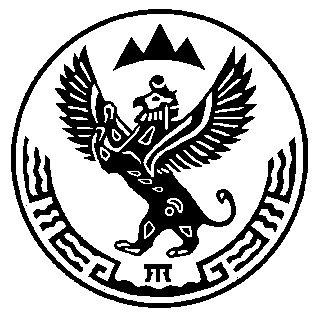 КУРМАЧ-БАЙГОЛДОГЫ JУРТЫҤМУНИЦИПАЛ ТÖЗÖЛМÖНИҤАДМИНИСТРАЦИЯЗЫКУРМАЧ-БАЙГОЛ JУРТ  ТУРОЧАК  АЙМАКАЛТАЙ РЕСПУБЛИКА№ п/пФамилия, имя, отчество лица, ответственного за обеспечение пожарной безопасностиДолжностьОбъекты (служебные кабинеты и иные помещения), закрепленные для обеспечения пожарной безопасности1.Вибе О.М..Глава с/падминистрация с\п№ п/пРаспределение обязанностейПорядок исполненияОтветственные лица за исполнение1Сообщение о пожареПо телефону 27-3-02; 22-0-01Сотрудник, первый заметивший пожар2Эвакуация людей из зданияСотрудники эвакуируются из зданияРуководитель подразделения3Эвакуация имущества производится после эвакуации людейПри явной угрозе уничтоженияСилами сотрудников4Тушение пожара обслуживающим персоналом до прибытия пожарной командыПроизводится сотрудниками и членами ДПО первичными средствами пожаротушения (огнетушитель) немедленно после вызова пожарной командыГлава поселения№ темыНаименование темыВремя1Введение. Основные нормативные документы, регламентирующие требования пожарной безопасности. Общие положения5 мин.2Общие понятия о горении и пожарной опасности зданий5 мин.3Причины возникновения пожаров5 мин.4Общие сведения о системах противопожарной защиты5 мин.5Действия при возникновении пожара, вызов пожарной охраны5мин.6Требования пожарной безопасности к путям эвакуации5 мин.7Права и обязанности граждан5 мин.8Практическое занятие5 мин.9Зачёт5 мин.ИТОГО.45 мин№ темыНаименование темыВремя1Основные нормативные документы, регламентирующие требования пожарной безопасности5 мин2Организационные мероприятия по обеспечению пожарной безопасности в зданиях и помещениях с массовым пребыванием людей.10 мин3Меры пожарной безопасности в зданиях и помещениях с массовым пребыванием людей.10 мин4Автоматические средства обнаружения, извещения и тушения пожаров, первичные средства тушения пожаров, действия при возникновении пожара, вызов пожарной охраны.10 мин5Практическое занятие5 мин.6Проверка знаний5 минИТОГО45 мин